Revision of the DemoLoadingDlls.cs handed out in class Monday 9/16/2013Here, we show how to use the abstract factory provided by each library without knowing the concrete names of the factory classes.  We do this with reflection.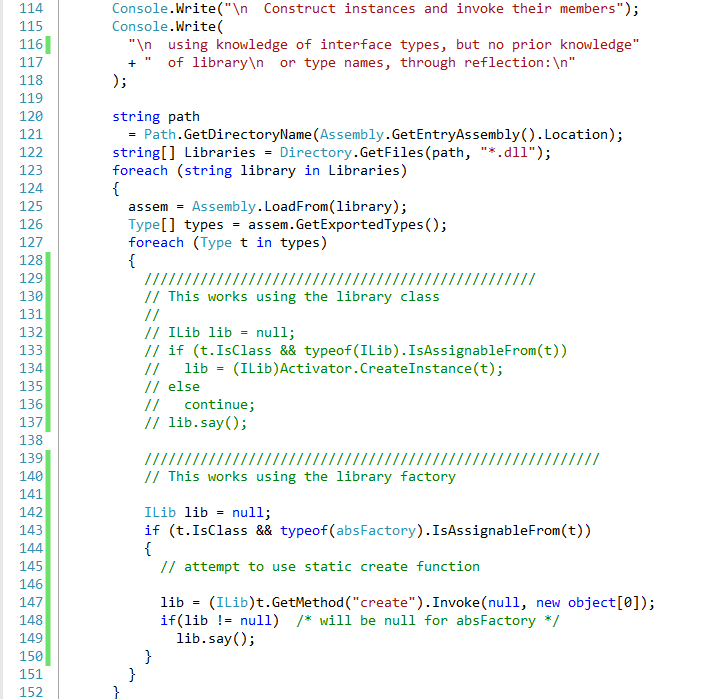 